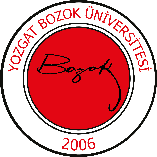 YOZGAT BOZOK ÜNİVERSİTESİ LİSANSÜSTÜ EĞİTİM ENSTİTÜSÜ FEN BİLGİSİ EĞİTİMİ (YL)BİLİMSEL ARAŞTIRMA YÖNTEMLERİ VE ETİK DERSİYOZGAT BOZOK ÜNİVERSİTESİ LİSANSÜSTÜ EĞİTİM ENSTİTÜSÜ FEN BİLGİSİ EĞİTİMİ (YL)BİLİMSEL ARAŞTIRMA YÖNTEMLERİ VE ETİK DERSİYOZGAT BOZOK ÜNİVERSİTESİ LİSANSÜSTÜ EĞİTİM ENSTİTÜSÜ FEN BİLGİSİ EĞİTİMİ (YL)BİLİMSEL ARAŞTIRMA YÖNTEMLERİ VE ETİK DERSİYOZGAT BOZOK ÜNİVERSİTESİ LİSANSÜSTÜ EĞİTİM ENSTİTÜSÜ FEN BİLGİSİ EĞİTİMİ (YL)BİLİMSEL ARAŞTIRMA YÖNTEMLERİ VE ETİK DERSİYOZGAT BOZOK ÜNİVERSİTESİ LİSANSÜSTÜ EĞİTİM ENSTİTÜSÜ FEN BİLGİSİ EĞİTİMİ (YL)BİLİMSEL ARAŞTIRMA YÖNTEMLERİ VE ETİK DERSİYOZGAT BOZOK ÜNİVERSİTESİ LİSANSÜSTÜ EĞİTİM ENSTİTÜSÜ FEN BİLGİSİ EĞİTİMİ (YL)BİLİMSEL ARAŞTIRMA YÖNTEMLERİ VE ETİK DERSİYOZGAT BOZOK ÜNİVERSİTESİ LİSANSÜSTÜ EĞİTİM ENSTİTÜSÜ FEN BİLGİSİ EĞİTİMİ (YL)BİLİMSEL ARAŞTIRMA YÖNTEMLERİ VE ETİK DERSİYOZGAT BOZOK ÜNİVERSİTESİ LİSANSÜSTÜ EĞİTİM ENSTİTÜSÜ FEN BİLGİSİ EĞİTİMİ (YL)BİLİMSEL ARAŞTIRMA YÖNTEMLERİ VE ETİK DERSİYOZGAT BOZOK ÜNİVERSİTESİ LİSANSÜSTÜ EĞİTİM ENSTİTÜSÜ FEN BİLGİSİ EĞİTİMİ (YL)BİLİMSEL ARAŞTIRMA YÖNTEMLERİ VE ETİK DERSİYOZGAT BOZOK ÜNİVERSİTESİ LİSANSÜSTÜ EĞİTİM ENSTİTÜSÜ FEN BİLGİSİ EĞİTİMİ (YL)BİLİMSEL ARAŞTIRMA YÖNTEMLERİ VE ETİK DERSİYOZGAT BOZOK ÜNİVERSİTESİ LİSANSÜSTÜ EĞİTİM ENSTİTÜSÜ FEN BİLGİSİ EĞİTİMİ (YL)BİLİMSEL ARAŞTIRMA YÖNTEMLERİ VE ETİK DERSİYOZGAT BOZOK ÜNİVERSİTESİ LİSANSÜSTÜ EĞİTİM ENSTİTÜSÜ FEN BİLGİSİ EĞİTİMİ (YL)BİLİMSEL ARAŞTIRMA YÖNTEMLERİ VE ETİK DERSİYOZGAT BOZOK ÜNİVERSİTESİ LİSANSÜSTÜ EĞİTİM ENSTİTÜSÜ FEN BİLGİSİ EĞİTİMİ (YL)BİLİMSEL ARAŞTIRMA YÖNTEMLERİ VE ETİK DERSİYOZGAT BOZOK ÜNİVERSİTESİ LİSANSÜSTÜ EĞİTİM ENSTİTÜSÜ FEN BİLGİSİ EĞİTİMİ (YL)BİLİMSEL ARAŞTIRMA YÖNTEMLERİ VE ETİK DERSİYOZGAT BOZOK ÜNİVERSİTESİ LİSANSÜSTÜ EĞİTİM ENSTİTÜSÜ FEN BİLGİSİ EĞİTİMİ (YL)BİLİMSEL ARAŞTIRMA YÖNTEMLERİ VE ETİK DERSİYOZGAT BOZOK ÜNİVERSİTESİ LİSANSÜSTÜ EĞİTİM ENSTİTÜSÜ FEN BİLGİSİ EĞİTİMİ (YL)BİLİMSEL ARAŞTIRMA YÖNTEMLERİ VE ETİK DERSİYOZGAT BOZOK ÜNİVERSİTESİ LİSANSÜSTÜ EĞİTİM ENSTİTÜSÜ FEN BİLGİSİ EĞİTİMİ (YL)BİLİMSEL ARAŞTIRMA YÖNTEMLERİ VE ETİK DERSİDersin KoduDersin KoduDersin KoduDersin AdıDersin AdıYarıyılDersin Türü (Z/S)Dersin Türü (Z/S)Dersin Türü (Z/S)T+U+L(Saat/Hafta)T+U+L(Saat/Hafta)T+U+L(Saat/Hafta)KrediKrediAKTSEğitim DiliEğitim DiliFBE501.1FBE501.1FBE501.1Bilimsel Araştırma Yöntemleri ve EtikBilimsel Araştırma Yöntemleri ve Etik1zzz3+0+33+0+33+0+3337TürkçeTürkçeDERS BİLGİLERİDERS BİLGİLERİDERS BİLGİLERİDERS BİLGİLERİDERS BİLGİLERİDERS BİLGİLERİDERS BİLGİLERİDERS BİLGİLERİDERS BİLGİLERİDERS BİLGİLERİDERS BİLGİLERİDERS BİLGİLERİDERS BİLGİLERİDERS BİLGİLERİDERS BİLGİLERİDERS BİLGİLERİDERS BİLGİLERİDersin Katalog Tanımı (İçeriği)Dersin Katalog Tanımı (İçeriği)Dersin Katalog Tanımı (İçeriği)Dersin Katalog Tanımı (İçeriği)Bilim, bilimin doğası, bilimsel araştırmanın temelleri, araştırma problemi tanımlama, bilimsel araştırma türleri, bilimsel bir araştırmanın nitelikleri, değişkenler ve örnekleme yöntemleri, veri toplama araçları, geçerlik ve güvenirlik, nitel araştırmalar, nicel araştırmalar, araştırma etiği kavramı ve temel ilkeleri, araştırma sürecinde etik dışı davranışlar ve etik ihlalleri, bilimsel araştırmaların raporlaştırılmasıBilim, bilimin doğası, bilimsel araştırmanın temelleri, araştırma problemi tanımlama, bilimsel araştırma türleri, bilimsel bir araştırmanın nitelikleri, değişkenler ve örnekleme yöntemleri, veri toplama araçları, geçerlik ve güvenirlik, nitel araştırmalar, nicel araştırmalar, araştırma etiği kavramı ve temel ilkeleri, araştırma sürecinde etik dışı davranışlar ve etik ihlalleri, bilimsel araştırmaların raporlaştırılmasıBilim, bilimin doğası, bilimsel araştırmanın temelleri, araştırma problemi tanımlama, bilimsel araştırma türleri, bilimsel bir araştırmanın nitelikleri, değişkenler ve örnekleme yöntemleri, veri toplama araçları, geçerlik ve güvenirlik, nitel araştırmalar, nicel araştırmalar, araştırma etiği kavramı ve temel ilkeleri, araştırma sürecinde etik dışı davranışlar ve etik ihlalleri, bilimsel araştırmaların raporlaştırılmasıBilim, bilimin doğası, bilimsel araştırmanın temelleri, araştırma problemi tanımlama, bilimsel araştırma türleri, bilimsel bir araştırmanın nitelikleri, değişkenler ve örnekleme yöntemleri, veri toplama araçları, geçerlik ve güvenirlik, nitel araştırmalar, nicel araştırmalar, araştırma etiği kavramı ve temel ilkeleri, araştırma sürecinde etik dışı davranışlar ve etik ihlalleri, bilimsel araştırmaların raporlaştırılmasıBilim, bilimin doğası, bilimsel araştırmanın temelleri, araştırma problemi tanımlama, bilimsel araştırma türleri, bilimsel bir araştırmanın nitelikleri, değişkenler ve örnekleme yöntemleri, veri toplama araçları, geçerlik ve güvenirlik, nitel araştırmalar, nicel araştırmalar, araştırma etiği kavramı ve temel ilkeleri, araştırma sürecinde etik dışı davranışlar ve etik ihlalleri, bilimsel araştırmaların raporlaştırılmasıBilim, bilimin doğası, bilimsel araştırmanın temelleri, araştırma problemi tanımlama, bilimsel araştırma türleri, bilimsel bir araştırmanın nitelikleri, değişkenler ve örnekleme yöntemleri, veri toplama araçları, geçerlik ve güvenirlik, nitel araştırmalar, nicel araştırmalar, araştırma etiği kavramı ve temel ilkeleri, araştırma sürecinde etik dışı davranışlar ve etik ihlalleri, bilimsel araştırmaların raporlaştırılmasıBilim, bilimin doğası, bilimsel araştırmanın temelleri, araştırma problemi tanımlama, bilimsel araştırma türleri, bilimsel bir araştırmanın nitelikleri, değişkenler ve örnekleme yöntemleri, veri toplama araçları, geçerlik ve güvenirlik, nitel araştırmalar, nicel araştırmalar, araştırma etiği kavramı ve temel ilkeleri, araştırma sürecinde etik dışı davranışlar ve etik ihlalleri, bilimsel araştırmaların raporlaştırılmasıBilim, bilimin doğası, bilimsel araştırmanın temelleri, araştırma problemi tanımlama, bilimsel araştırma türleri, bilimsel bir araştırmanın nitelikleri, değişkenler ve örnekleme yöntemleri, veri toplama araçları, geçerlik ve güvenirlik, nitel araştırmalar, nicel araştırmalar, araştırma etiği kavramı ve temel ilkeleri, araştırma sürecinde etik dışı davranışlar ve etik ihlalleri, bilimsel araştırmaların raporlaştırılmasıBilim, bilimin doğası, bilimsel araştırmanın temelleri, araştırma problemi tanımlama, bilimsel araştırma türleri, bilimsel bir araştırmanın nitelikleri, değişkenler ve örnekleme yöntemleri, veri toplama araçları, geçerlik ve güvenirlik, nitel araştırmalar, nicel araştırmalar, araştırma etiği kavramı ve temel ilkeleri, araştırma sürecinde etik dışı davranışlar ve etik ihlalleri, bilimsel araştırmaların raporlaştırılmasıBilim, bilimin doğası, bilimsel araştırmanın temelleri, araştırma problemi tanımlama, bilimsel araştırma türleri, bilimsel bir araştırmanın nitelikleri, değişkenler ve örnekleme yöntemleri, veri toplama araçları, geçerlik ve güvenirlik, nitel araştırmalar, nicel araştırmalar, araştırma etiği kavramı ve temel ilkeleri, araştırma sürecinde etik dışı davranışlar ve etik ihlalleri, bilimsel araştırmaların raporlaştırılmasıBilim, bilimin doğası, bilimsel araştırmanın temelleri, araştırma problemi tanımlama, bilimsel araştırma türleri, bilimsel bir araştırmanın nitelikleri, değişkenler ve örnekleme yöntemleri, veri toplama araçları, geçerlik ve güvenirlik, nitel araştırmalar, nicel araştırmalar, araştırma etiği kavramı ve temel ilkeleri, araştırma sürecinde etik dışı davranışlar ve etik ihlalleri, bilimsel araştırmaların raporlaştırılmasıBilim, bilimin doğası, bilimsel araştırmanın temelleri, araştırma problemi tanımlama, bilimsel araştırma türleri, bilimsel bir araştırmanın nitelikleri, değişkenler ve örnekleme yöntemleri, veri toplama araçları, geçerlik ve güvenirlik, nitel araştırmalar, nicel araştırmalar, araştırma etiği kavramı ve temel ilkeleri, araştırma sürecinde etik dışı davranışlar ve etik ihlalleri, bilimsel araştırmaların raporlaştırılmasıBilim, bilimin doğası, bilimsel araştırmanın temelleri, araştırma problemi tanımlama, bilimsel araştırma türleri, bilimsel bir araştırmanın nitelikleri, değişkenler ve örnekleme yöntemleri, veri toplama araçları, geçerlik ve güvenirlik, nitel araştırmalar, nicel araştırmalar, araştırma etiği kavramı ve temel ilkeleri, araştırma sürecinde etik dışı davranışlar ve etik ihlalleri, bilimsel araştırmaların raporlaştırılmasıDersin AmacıDersin AmacıDersin AmacıDersin AmacıDersin temel amacı öğrencilerin; bilimsel araştırma yaklaşımları ve yöntemleri  hakkında derinlemesine bilgi sahibi olmaları ve bilimsel araştırmalarda etik dışı davranışları öğrenerek, bu tip davranışların doğuracağı olumsuz sonuçlar hakkında farkındalık kazanmalarıdır.Dersin temel amacı öğrencilerin; bilimsel araştırma yaklaşımları ve yöntemleri  hakkında derinlemesine bilgi sahibi olmaları ve bilimsel araştırmalarda etik dışı davranışları öğrenerek, bu tip davranışların doğuracağı olumsuz sonuçlar hakkında farkındalık kazanmalarıdır.Dersin temel amacı öğrencilerin; bilimsel araştırma yaklaşımları ve yöntemleri  hakkında derinlemesine bilgi sahibi olmaları ve bilimsel araştırmalarda etik dışı davranışları öğrenerek, bu tip davranışların doğuracağı olumsuz sonuçlar hakkında farkındalık kazanmalarıdır.Dersin temel amacı öğrencilerin; bilimsel araştırma yaklaşımları ve yöntemleri  hakkında derinlemesine bilgi sahibi olmaları ve bilimsel araştırmalarda etik dışı davranışları öğrenerek, bu tip davranışların doğuracağı olumsuz sonuçlar hakkında farkındalık kazanmalarıdır.Dersin temel amacı öğrencilerin; bilimsel araştırma yaklaşımları ve yöntemleri  hakkında derinlemesine bilgi sahibi olmaları ve bilimsel araştırmalarda etik dışı davranışları öğrenerek, bu tip davranışların doğuracağı olumsuz sonuçlar hakkında farkındalık kazanmalarıdır.Dersin temel amacı öğrencilerin; bilimsel araştırma yaklaşımları ve yöntemleri  hakkında derinlemesine bilgi sahibi olmaları ve bilimsel araştırmalarda etik dışı davranışları öğrenerek, bu tip davranışların doğuracağı olumsuz sonuçlar hakkında farkındalık kazanmalarıdır.Dersin temel amacı öğrencilerin; bilimsel araştırma yaklaşımları ve yöntemleri  hakkında derinlemesine bilgi sahibi olmaları ve bilimsel araştırmalarda etik dışı davranışları öğrenerek, bu tip davranışların doğuracağı olumsuz sonuçlar hakkında farkındalık kazanmalarıdır.Dersin temel amacı öğrencilerin; bilimsel araştırma yaklaşımları ve yöntemleri  hakkında derinlemesine bilgi sahibi olmaları ve bilimsel araştırmalarda etik dışı davranışları öğrenerek, bu tip davranışların doğuracağı olumsuz sonuçlar hakkında farkındalık kazanmalarıdır.Dersin temel amacı öğrencilerin; bilimsel araştırma yaklaşımları ve yöntemleri  hakkında derinlemesine bilgi sahibi olmaları ve bilimsel araştırmalarda etik dışı davranışları öğrenerek, bu tip davranışların doğuracağı olumsuz sonuçlar hakkında farkındalık kazanmalarıdır.Dersin temel amacı öğrencilerin; bilimsel araştırma yaklaşımları ve yöntemleri  hakkında derinlemesine bilgi sahibi olmaları ve bilimsel araştırmalarda etik dışı davranışları öğrenerek, bu tip davranışların doğuracağı olumsuz sonuçlar hakkında farkındalık kazanmalarıdır.Dersin temel amacı öğrencilerin; bilimsel araştırma yaklaşımları ve yöntemleri  hakkında derinlemesine bilgi sahibi olmaları ve bilimsel araştırmalarda etik dışı davranışları öğrenerek, bu tip davranışların doğuracağı olumsuz sonuçlar hakkında farkındalık kazanmalarıdır.Dersin temel amacı öğrencilerin; bilimsel araştırma yaklaşımları ve yöntemleri  hakkında derinlemesine bilgi sahibi olmaları ve bilimsel araştırmalarda etik dışı davranışları öğrenerek, bu tip davranışların doğuracağı olumsuz sonuçlar hakkında farkındalık kazanmalarıdır.Dersin temel amacı öğrencilerin; bilimsel araştırma yaklaşımları ve yöntemleri  hakkında derinlemesine bilgi sahibi olmaları ve bilimsel araştırmalarda etik dışı davranışları öğrenerek, bu tip davranışların doğuracağı olumsuz sonuçlar hakkında farkındalık kazanmalarıdır.Dersin SeviyesiDersin SeviyesiDersin SeviyesiDersin SeviyesiYüksek LisansYüksek LisansYüksek LisansYüksek LisansYüksek LisansYüksek LisansYüksek LisansYüksek LisansYüksek LisansYüksek LisansYüksek LisansYüksek LisansYüksek LisansDersin Öğretim DiliDersin Öğretim DiliDersin Öğretim DiliDersin Öğretim DiliTürkçeTürkçeTürkçeTürkçeTürkçeTürkçeTürkçeTürkçeTürkçeTürkçeTürkçeTürkçeTürkçeÖğretim YöntemiÖğretim YöntemiÖğretim YöntemiÖğretim Yöntemi( x  ) Örgün       (   ) Uzaktan   (  ) Karma/Hibrit( x  ) Örgün       (   ) Uzaktan   (  ) Karma/Hibrit( x  ) Örgün       (   ) Uzaktan   (  ) Karma/Hibrit( x  ) Örgün       (   ) Uzaktan   (  ) Karma/Hibrit( x  ) Örgün       (   ) Uzaktan   (  ) Karma/Hibrit( x  ) Örgün       (   ) Uzaktan   (  ) Karma/Hibrit( x  ) Örgün       (   ) Uzaktan   (  ) Karma/Hibrit( x  ) Örgün       (   ) Uzaktan   (  ) Karma/Hibrit( x  ) Örgün       (   ) Uzaktan   (  ) Karma/Hibrit( x  ) Örgün       (   ) Uzaktan   (  ) Karma/Hibrit( x  ) Örgün       (   ) Uzaktan   (  ) Karma/Hibrit( x  ) Örgün       (   ) Uzaktan   (  ) Karma/Hibrit( x  ) Örgün       (   ) Uzaktan   (  ) Karma/HibritDersi Yürüten Öğretim ElemanlarıDersi Yürüten Öğretim ElemanlarıDersi Yürüten Öğretim ElemanlarıDersi Yürüten Öğretim ElemanlarıDoç. Dr. Suphi Önder BÜTÜNERDoç. Dr. Suphi Önder BÜTÜNERDoç. Dr. Suphi Önder BÜTÜNERDoç. Dr. Suphi Önder BÜTÜNERDoç. Dr. Suphi Önder BÜTÜNERDoç. Dr. Suphi Önder BÜTÜNERDoç. Dr. Suphi Önder BÜTÜNERDoç. Dr. Suphi Önder BÜTÜNERDoç. Dr. Suphi Önder BÜTÜNERDoç. Dr. Suphi Önder BÜTÜNERDoç. Dr. Suphi Önder BÜTÜNERDoç. Dr. Suphi Önder BÜTÜNERDoç. Dr. Suphi Önder BÜTÜNERDersin Ön Koşulu Ders(ler)iDersin Ön Koşulu Ders(ler)iDersin Ön Koşulu Ders(ler)iDersin Ön Koşulu Ders(ler)iYokturYokturYokturYokturYokturYokturYokturYokturYokturYokturYokturYokturYokturDersin Öğrenme ÇıktılarıDersin Öğrenme ÇıktılarıDersin Öğrenme ÇıktılarıDersin Öğrenme ÇıktılarıAraştırma yaklaşımları arasındaki farklılıkları açıklarAraştırma probleminin özelliklerini bilir. Uygun araştırma problemi yazar.Hipotezin ne olduğunu açıklar ve araştırma problemine uygun hipotezler yazar.Değişken tiplerini açıklar ve örnekler verir.Örnekleme yöntemlerini bilir ve araştırma problemi için uygun örnekleme yönteminin ne olduğuna karar verirAraştırma yaklaşımlarının altında yer alan yöntemlerini bilir ve farklılıklarını açıklar.Karşılaştığı araştırma problemlerinde hangi yöntemin daha uygun olacağına karar verirGeçerlik ve güvenirlik kavramlarını açıklar. Bir araştırmanın geçerliğini ve güvenirliğini olumsuz etkileyecek faktörleri kavrarVeri toplama araçlarını ve özelliklerini kavrarAraştırmalarda etik dışı davranışların neler olduğunu ve doğuracağı olumsuz sonuçları açıklarAraştırma yaklaşımları arasındaki farklılıkları açıklarAraştırma probleminin özelliklerini bilir. Uygun araştırma problemi yazar.Hipotezin ne olduğunu açıklar ve araştırma problemine uygun hipotezler yazar.Değişken tiplerini açıklar ve örnekler verir.Örnekleme yöntemlerini bilir ve araştırma problemi için uygun örnekleme yönteminin ne olduğuna karar verirAraştırma yaklaşımlarının altında yer alan yöntemlerini bilir ve farklılıklarını açıklar.Karşılaştığı araştırma problemlerinde hangi yöntemin daha uygun olacağına karar verirGeçerlik ve güvenirlik kavramlarını açıklar. Bir araştırmanın geçerliğini ve güvenirliğini olumsuz etkileyecek faktörleri kavrarVeri toplama araçlarını ve özelliklerini kavrarAraştırmalarda etik dışı davranışların neler olduğunu ve doğuracağı olumsuz sonuçları açıklarAraştırma yaklaşımları arasındaki farklılıkları açıklarAraştırma probleminin özelliklerini bilir. Uygun araştırma problemi yazar.Hipotezin ne olduğunu açıklar ve araştırma problemine uygun hipotezler yazar.Değişken tiplerini açıklar ve örnekler verir.Örnekleme yöntemlerini bilir ve araştırma problemi için uygun örnekleme yönteminin ne olduğuna karar verirAraştırma yaklaşımlarının altında yer alan yöntemlerini bilir ve farklılıklarını açıklar.Karşılaştığı araştırma problemlerinde hangi yöntemin daha uygun olacağına karar verirGeçerlik ve güvenirlik kavramlarını açıklar. Bir araştırmanın geçerliğini ve güvenirliğini olumsuz etkileyecek faktörleri kavrarVeri toplama araçlarını ve özelliklerini kavrarAraştırmalarda etik dışı davranışların neler olduğunu ve doğuracağı olumsuz sonuçları açıklarAraştırma yaklaşımları arasındaki farklılıkları açıklarAraştırma probleminin özelliklerini bilir. Uygun araştırma problemi yazar.Hipotezin ne olduğunu açıklar ve araştırma problemine uygun hipotezler yazar.Değişken tiplerini açıklar ve örnekler verir.Örnekleme yöntemlerini bilir ve araştırma problemi için uygun örnekleme yönteminin ne olduğuna karar verirAraştırma yaklaşımlarının altında yer alan yöntemlerini bilir ve farklılıklarını açıklar.Karşılaştığı araştırma problemlerinde hangi yöntemin daha uygun olacağına karar verirGeçerlik ve güvenirlik kavramlarını açıklar. Bir araştırmanın geçerliğini ve güvenirliğini olumsuz etkileyecek faktörleri kavrarVeri toplama araçlarını ve özelliklerini kavrarAraştırmalarda etik dışı davranışların neler olduğunu ve doğuracağı olumsuz sonuçları açıklarAraştırma yaklaşımları arasındaki farklılıkları açıklarAraştırma probleminin özelliklerini bilir. Uygun araştırma problemi yazar.Hipotezin ne olduğunu açıklar ve araştırma problemine uygun hipotezler yazar.Değişken tiplerini açıklar ve örnekler verir.Örnekleme yöntemlerini bilir ve araştırma problemi için uygun örnekleme yönteminin ne olduğuna karar verirAraştırma yaklaşımlarının altında yer alan yöntemlerini bilir ve farklılıklarını açıklar.Karşılaştığı araştırma problemlerinde hangi yöntemin daha uygun olacağına karar verirGeçerlik ve güvenirlik kavramlarını açıklar. Bir araştırmanın geçerliğini ve güvenirliğini olumsuz etkileyecek faktörleri kavrarVeri toplama araçlarını ve özelliklerini kavrarAraştırmalarda etik dışı davranışların neler olduğunu ve doğuracağı olumsuz sonuçları açıklarAraştırma yaklaşımları arasındaki farklılıkları açıklarAraştırma probleminin özelliklerini bilir. Uygun araştırma problemi yazar.Hipotezin ne olduğunu açıklar ve araştırma problemine uygun hipotezler yazar.Değişken tiplerini açıklar ve örnekler verir.Örnekleme yöntemlerini bilir ve araştırma problemi için uygun örnekleme yönteminin ne olduğuna karar verirAraştırma yaklaşımlarının altında yer alan yöntemlerini bilir ve farklılıklarını açıklar.Karşılaştığı araştırma problemlerinde hangi yöntemin daha uygun olacağına karar verirGeçerlik ve güvenirlik kavramlarını açıklar. Bir araştırmanın geçerliğini ve güvenirliğini olumsuz etkileyecek faktörleri kavrarVeri toplama araçlarını ve özelliklerini kavrarAraştırmalarda etik dışı davranışların neler olduğunu ve doğuracağı olumsuz sonuçları açıklarAraştırma yaklaşımları arasındaki farklılıkları açıklarAraştırma probleminin özelliklerini bilir. Uygun araştırma problemi yazar.Hipotezin ne olduğunu açıklar ve araştırma problemine uygun hipotezler yazar.Değişken tiplerini açıklar ve örnekler verir.Örnekleme yöntemlerini bilir ve araştırma problemi için uygun örnekleme yönteminin ne olduğuna karar verirAraştırma yaklaşımlarının altında yer alan yöntemlerini bilir ve farklılıklarını açıklar.Karşılaştığı araştırma problemlerinde hangi yöntemin daha uygun olacağına karar verirGeçerlik ve güvenirlik kavramlarını açıklar. Bir araştırmanın geçerliğini ve güvenirliğini olumsuz etkileyecek faktörleri kavrarVeri toplama araçlarını ve özelliklerini kavrarAraştırmalarda etik dışı davranışların neler olduğunu ve doğuracağı olumsuz sonuçları açıklarAraştırma yaklaşımları arasındaki farklılıkları açıklarAraştırma probleminin özelliklerini bilir. Uygun araştırma problemi yazar.Hipotezin ne olduğunu açıklar ve araştırma problemine uygun hipotezler yazar.Değişken tiplerini açıklar ve örnekler verir.Örnekleme yöntemlerini bilir ve araştırma problemi için uygun örnekleme yönteminin ne olduğuna karar verirAraştırma yaklaşımlarının altında yer alan yöntemlerini bilir ve farklılıklarını açıklar.Karşılaştığı araştırma problemlerinde hangi yöntemin daha uygun olacağına karar verirGeçerlik ve güvenirlik kavramlarını açıklar. Bir araştırmanın geçerliğini ve güvenirliğini olumsuz etkileyecek faktörleri kavrarVeri toplama araçlarını ve özelliklerini kavrarAraştırmalarda etik dışı davranışların neler olduğunu ve doğuracağı olumsuz sonuçları açıklarAraştırma yaklaşımları arasındaki farklılıkları açıklarAraştırma probleminin özelliklerini bilir. Uygun araştırma problemi yazar.Hipotezin ne olduğunu açıklar ve araştırma problemine uygun hipotezler yazar.Değişken tiplerini açıklar ve örnekler verir.Örnekleme yöntemlerini bilir ve araştırma problemi için uygun örnekleme yönteminin ne olduğuna karar verirAraştırma yaklaşımlarının altında yer alan yöntemlerini bilir ve farklılıklarını açıklar.Karşılaştığı araştırma problemlerinde hangi yöntemin daha uygun olacağına karar verirGeçerlik ve güvenirlik kavramlarını açıklar. Bir araştırmanın geçerliğini ve güvenirliğini olumsuz etkileyecek faktörleri kavrarVeri toplama araçlarını ve özelliklerini kavrarAraştırmalarda etik dışı davranışların neler olduğunu ve doğuracağı olumsuz sonuçları açıklarAraştırma yaklaşımları arasındaki farklılıkları açıklarAraştırma probleminin özelliklerini bilir. Uygun araştırma problemi yazar.Hipotezin ne olduğunu açıklar ve araştırma problemine uygun hipotezler yazar.Değişken tiplerini açıklar ve örnekler verir.Örnekleme yöntemlerini bilir ve araştırma problemi için uygun örnekleme yönteminin ne olduğuna karar verirAraştırma yaklaşımlarının altında yer alan yöntemlerini bilir ve farklılıklarını açıklar.Karşılaştığı araştırma problemlerinde hangi yöntemin daha uygun olacağına karar verirGeçerlik ve güvenirlik kavramlarını açıklar. Bir araştırmanın geçerliğini ve güvenirliğini olumsuz etkileyecek faktörleri kavrarVeri toplama araçlarını ve özelliklerini kavrarAraştırmalarda etik dışı davranışların neler olduğunu ve doğuracağı olumsuz sonuçları açıklarAraştırma yaklaşımları arasındaki farklılıkları açıklarAraştırma probleminin özelliklerini bilir. Uygun araştırma problemi yazar.Hipotezin ne olduğunu açıklar ve araştırma problemine uygun hipotezler yazar.Değişken tiplerini açıklar ve örnekler verir.Örnekleme yöntemlerini bilir ve araştırma problemi için uygun örnekleme yönteminin ne olduğuna karar verirAraştırma yaklaşımlarının altında yer alan yöntemlerini bilir ve farklılıklarını açıklar.Karşılaştığı araştırma problemlerinde hangi yöntemin daha uygun olacağına karar verirGeçerlik ve güvenirlik kavramlarını açıklar. Bir araştırmanın geçerliğini ve güvenirliğini olumsuz etkileyecek faktörleri kavrarVeri toplama araçlarını ve özelliklerini kavrarAraştırmalarda etik dışı davranışların neler olduğunu ve doğuracağı olumsuz sonuçları açıklarAraştırma yaklaşımları arasındaki farklılıkları açıklarAraştırma probleminin özelliklerini bilir. Uygun araştırma problemi yazar.Hipotezin ne olduğunu açıklar ve araştırma problemine uygun hipotezler yazar.Değişken tiplerini açıklar ve örnekler verir.Örnekleme yöntemlerini bilir ve araştırma problemi için uygun örnekleme yönteminin ne olduğuna karar verirAraştırma yaklaşımlarının altında yer alan yöntemlerini bilir ve farklılıklarını açıklar.Karşılaştığı araştırma problemlerinde hangi yöntemin daha uygun olacağına karar verirGeçerlik ve güvenirlik kavramlarını açıklar. Bir araştırmanın geçerliğini ve güvenirliğini olumsuz etkileyecek faktörleri kavrarVeri toplama araçlarını ve özelliklerini kavrarAraştırmalarda etik dışı davranışların neler olduğunu ve doğuracağı olumsuz sonuçları açıklarAraştırma yaklaşımları arasındaki farklılıkları açıklarAraştırma probleminin özelliklerini bilir. Uygun araştırma problemi yazar.Hipotezin ne olduğunu açıklar ve araştırma problemine uygun hipotezler yazar.Değişken tiplerini açıklar ve örnekler verir.Örnekleme yöntemlerini bilir ve araştırma problemi için uygun örnekleme yönteminin ne olduğuna karar verirAraştırma yaklaşımlarının altında yer alan yöntemlerini bilir ve farklılıklarını açıklar.Karşılaştığı araştırma problemlerinde hangi yöntemin daha uygun olacağına karar verirGeçerlik ve güvenirlik kavramlarını açıklar. Bir araştırmanın geçerliğini ve güvenirliğini olumsuz etkileyecek faktörleri kavrarVeri toplama araçlarını ve özelliklerini kavrarAraştırmalarda etik dışı davranışların neler olduğunu ve doğuracağı olumsuz sonuçları açıklarDERS İÇERİĞİDERS İÇERİĞİDERS İÇERİĞİDERS İÇERİĞİDERS İÇERİĞİDERS İÇERİĞİDERS İÇERİĞİDERS İÇERİĞİDERS İÇERİĞİDERS İÇERİĞİDERS İÇERİĞİDERS İÇERİĞİDERS İÇERİĞİDERS İÇERİĞİDERS İÇERİĞİDERS İÇERİĞİHaftaTeoriTeoriTeoriTeoriTeoriTeoriTeoriUygulama/LaboratuvarUygulama/LaboratuvarUygulama/LaboratuvarUygulama/LaboratuvarUygulama/LaboratuvarUygulama/LaboratuvarUygulama/LaboratuvarUygulama/LaboratuvarUygulama/Laboratuvar1Bilim ve bilgiye ulaşma yollarıBilim ve bilgiye ulaşma yollarıBilim ve bilgiye ulaşma yollarıBilim ve bilgiye ulaşma yollarıBilim ve bilgiye ulaşma yollarıBilim ve bilgiye ulaşma yollarıBilim ve bilgiye ulaşma yolları2Araştırma yaklaşımlarının doğasıAraştırma yaklaşımlarının doğasıAraştırma yaklaşımlarının doğasıAraştırma yaklaşımlarının doğasıAraştırma yaklaşımlarının doğasıAraştırma yaklaşımlarının doğasıAraştırma yaklaşımlarının doğası3Araştırma problemi nedir? özellikleri nelerdir?Araştırma problemi nedir? özellikleri nelerdir?Araştırma problemi nedir? özellikleri nelerdir?Araştırma problemi nedir? özellikleri nelerdir?Araştırma problemi nedir? özellikleri nelerdir?Araştırma problemi nedir? özellikleri nelerdir?Araştırma problemi nedir? özellikleri nelerdir?4Değişken tipleri, örneklem seçim yöntemleri ve hipotezDeğişken tipleri, örneklem seçim yöntemleri ve hipotezDeğişken tipleri, örneklem seçim yöntemleri ve hipotezDeğişken tipleri, örneklem seçim yöntemleri ve hipotezDeğişken tipleri, örneklem seçim yöntemleri ve hipotezDeğişken tipleri, örneklem seçim yöntemleri ve hipotezDeğişken tipleri, örneklem seçim yöntemleri ve hipotez5Literatür tarama, çeşitli veri tabanlarına giriş ve uygun anahtar kelimelerle tez, makale taraması yapmaLiteratür tarama, çeşitli veri tabanlarına giriş ve uygun anahtar kelimelerle tez, makale taraması yapmaLiteratür tarama, çeşitli veri tabanlarına giriş ve uygun anahtar kelimelerle tez, makale taraması yapmaLiteratür tarama, çeşitli veri tabanlarına giriş ve uygun anahtar kelimelerle tez, makale taraması yapmaLiteratür tarama, çeşitli veri tabanlarına giriş ve uygun anahtar kelimelerle tez, makale taraması yapmaLiteratür tarama, çeşitli veri tabanlarına giriş ve uygun anahtar kelimelerle tez, makale taraması yapmaLiteratür tarama, çeşitli veri tabanlarına giriş ve uygun anahtar kelimelerle tez, makale taraması yapma6Nicel araştırma yaklaşımı altında yer alan yöntemler, deneysel ve korelasyonel çalışmalar ve özellikleriNicel araştırma yaklaşımı altında yer alan yöntemler, deneysel ve korelasyonel çalışmalar ve özellikleriNicel araştırma yaklaşımı altında yer alan yöntemler, deneysel ve korelasyonel çalışmalar ve özellikleriNicel araştırma yaklaşımı altında yer alan yöntemler, deneysel ve korelasyonel çalışmalar ve özellikleriNicel araştırma yaklaşımı altında yer alan yöntemler, deneysel ve korelasyonel çalışmalar ve özellikleriNicel araştırma yaklaşımı altında yer alan yöntemler, deneysel ve korelasyonel çalışmalar ve özellikleriNicel araştırma yaklaşımı altında yer alan yöntemler, deneysel ve korelasyonel çalışmalar ve özellikleri7Nicel araştırma yaklaşımı altında yer alan yöntemler Nedensel karşılaştırma ve survey çalışmalarıNicel araştırma yaklaşımı altında yer alan yöntemler Nedensel karşılaştırma ve survey çalışmalarıNicel araştırma yaklaşımı altında yer alan yöntemler Nedensel karşılaştırma ve survey çalışmalarıNicel araştırma yaklaşımı altında yer alan yöntemler Nedensel karşılaştırma ve survey çalışmalarıNicel araştırma yaklaşımı altında yer alan yöntemler Nedensel karşılaştırma ve survey çalışmalarıNicel araştırma yaklaşımı altında yer alan yöntemler Nedensel karşılaştırma ve survey çalışmalarıNicel araştırma yaklaşımı altında yer alan yöntemler Nedensel karşılaştırma ve survey çalışmaları8Özel durum çalışması, Etnografik çalışmalarÖzel durum çalışması, Etnografik çalışmalarÖzel durum çalışması, Etnografik çalışmalarÖzel durum çalışması, Etnografik çalışmalarÖzel durum çalışması, Etnografik çalışmalarÖzel durum çalışması, Etnografik çalışmalarÖzel durum çalışması, Etnografik çalışmalar9Fenomenografik çalışma, Aksiyon araştırmalarıFenomenografik çalışma, Aksiyon araştırmalarıFenomenografik çalışma, Aksiyon araştırmalarıFenomenografik çalışma, Aksiyon araştırmalarıFenomenografik çalışma, Aksiyon araştırmalarıFenomenografik çalışma, Aksiyon araştırmalarıFenomenografik çalışma, Aksiyon araştırmaları10Meta-Analiz ve Meta-Sentez çalışmalarıMeta-Analiz ve Meta-Sentez çalışmalarıMeta-Analiz ve Meta-Sentez çalışmalarıMeta-Analiz ve Meta-Sentez çalışmalarıMeta-Analiz ve Meta-Sentez çalışmalarıMeta-Analiz ve Meta-Sentez çalışmalarıMeta-Analiz ve Meta-Sentez çalışmaları11Araştırmalarda Geçerlik ve GüvenirlikAraştırmalarda Geçerlik ve GüvenirlikAraştırmalarda Geçerlik ve GüvenirlikAraştırmalarda Geçerlik ve GüvenirlikAraştırmalarda Geçerlik ve GüvenirlikAraştırmalarda Geçerlik ve GüvenirlikAraştırmalarda Geçerlik ve Güvenirlik12Veri Toplama Araçları ve Veri AnaliziVeri Toplama Araçları ve Veri AnaliziVeri Toplama Araçları ve Veri AnaliziVeri Toplama Araçları ve Veri AnaliziVeri Toplama Araçları ve Veri AnaliziVeri Toplama Araçları ve Veri AnaliziVeri Toplama Araçları ve Veri Analizi13Bilimsel Araştırmalarda Etik ve Etik Dışı DavranışlarBilimsel Araştırmalarda Etik ve Etik Dışı DavranışlarBilimsel Araştırmalarda Etik ve Etik Dışı DavranışlarBilimsel Araştırmalarda Etik ve Etik Dışı DavranışlarBilimsel Araştırmalarda Etik ve Etik Dışı DavranışlarBilimsel Araştırmalarda Etik ve Etik Dışı DavranışlarBilimsel Araştırmalarda Etik ve Etik Dışı Davranışlar14Bilimsel Araştırmanın RaporlaştırılmasıBilimsel Araştırmanın RaporlaştırılmasıBilimsel Araştırmanın RaporlaştırılmasıBilimsel Araştırmanın RaporlaştırılmasıBilimsel Araştırmanın RaporlaştırılmasıBilimsel Araştırmanın RaporlaştırılmasıBilimsel Araştırmanın Raporlaştırılması15Final SınavıFinal SınavıFinal SınavıFinal SınavıFinal SınavıFinal SınavıFinal SınavıFinal SınavıFinal SınavıFinal SınavıFinal SınavıFinal SınavıFinal SınavıFinal SınavıFinal SınavıFinal SınavıDersin Öğrenme KaynaklarıSalih Çepni: Bilimsel Araştırma ve Proje Çalışmalarına GirişDersin Öğrenme KaynaklarıSalih Çepni: Bilimsel Araştırma ve Proje Çalışmalarına GirişDersin Öğrenme KaynaklarıSalih Çepni: Bilimsel Araştırma ve Proje Çalışmalarına GirişDersin Öğrenme KaynaklarıSalih Çepni: Bilimsel Araştırma ve Proje Çalışmalarına GirişDersin Öğrenme KaynaklarıSalih Çepni: Bilimsel Araştırma ve Proje Çalışmalarına GirişDersin Öğrenme KaynaklarıSalih Çepni: Bilimsel Araştırma ve Proje Çalışmalarına GirişDersin Öğrenme KaynaklarıSalih Çepni: Bilimsel Araştırma ve Proje Çalışmalarına GirişDersin Öğrenme KaynaklarıSalih Çepni: Bilimsel Araştırma ve Proje Çalışmalarına GirişDersin Öğrenme KaynaklarıSalih Çepni: Bilimsel Araştırma ve Proje Çalışmalarına GirişDersin Öğrenme KaynaklarıSalih Çepni: Bilimsel Araştırma ve Proje Çalışmalarına GirişDersin Öğrenme KaynaklarıSalih Çepni: Bilimsel Araştırma ve Proje Çalışmalarına GirişDersin Öğrenme KaynaklarıSalih Çepni: Bilimsel Araştırma ve Proje Çalışmalarına GirişDersin Öğrenme KaynaklarıSalih Çepni: Bilimsel Araştırma ve Proje Çalışmalarına GirişDersin Öğrenme KaynaklarıSalih Çepni: Bilimsel Araştırma ve Proje Çalışmalarına GirişDersin Öğrenme KaynaklarıSalih Çepni: Bilimsel Araştırma ve Proje Çalışmalarına GirişDersin Öğrenme KaynaklarıSalih Çepni: Bilimsel Araştırma ve Proje Çalışmalarına GirişDersin Öğrenme KaynaklarıSalih Çepni: Bilimsel Araştırma ve Proje Çalışmalarına GirişDEĞERLENDİRME ÖLÇÜTLERİDEĞERLENDİRME ÖLÇÜTLERİDEĞERLENDİRME ÖLÇÜTLERİDEĞERLENDİRME ÖLÇÜTLERİDEĞERLENDİRME ÖLÇÜTLERİDEĞERLENDİRME ÖLÇÜTLERİDEĞERLENDİRME ÖLÇÜTLERİDEĞERLENDİRME ÖLÇÜTLERİDEĞERLENDİRME ÖLÇÜTLERİDEĞERLENDİRME ÖLÇÜTLERİDEĞERLENDİRME ÖLÇÜTLERİDEĞERLENDİRME ÖLÇÜTLERİDEĞERLENDİRME ÖLÇÜTLERİDEĞERLENDİRME ÖLÇÜTLERİDEĞERLENDİRME ÖLÇÜTLERİDEĞERLENDİRME ÖLÇÜTLERİDEĞERLENDİRME ÖLÇÜTLERİDönem İçi Çalışma EtkinlikleriDönem İçi Çalışma EtkinlikleriDönem İçi Çalışma EtkinlikleriDönem İçi Çalışma EtkinlikleriDönem İçi Çalışma EtkinlikleriDönem İçi Çalışma EtkinlikleriDönem İçi Çalışma EtkinlikleriSayısıSayısıSayısıSayısıKatkısıKatkısıKatkısıKatkısıKatkısıKatkısıÖdevÖdevÖdevÖdevÖdevÖdevÖdevUygulamaUygulamaUygulamaUygulamaUygulamaUygulamaUygulamaForum/ Tartışma UygulamasıForum/ Tartışma UygulamasıForum/ Tartışma UygulamasıForum/ Tartışma UygulamasıForum/ Tartışma UygulamasıForum/ Tartışma UygulamasıForum/ Tartışma UygulamasıKısa sınav (Quiz)Kısa sınav (Quiz)Kısa sınav (Quiz)Kısa sınav (Quiz)Kısa sınav (Quiz)Kısa sınav (Quiz)Kısa sınav (Quiz)5555404040404040Dönemiçi Çalışmaların Yarıyıl Başarıya Oranı (%)Dönemiçi Çalışmaların Yarıyıl Başarıya Oranı (%)Dönemiçi Çalışmaların Yarıyıl Başarıya Oranı (%)Dönemiçi Çalışmaların Yarıyıl Başarıya Oranı (%)Dönemiçi Çalışmaların Yarıyıl Başarıya Oranı (%)Dönemiçi Çalışmaların Yarıyıl Başarıya Oranı (%)Dönemiçi Çalışmaların Yarıyıl Başarıya Oranı (%)Finalin Başarıya Oranı (%)Finalin Başarıya Oranı (%)Finalin Başarıya Oranı (%)Finalin Başarıya Oranı (%)Finalin Başarıya Oranı (%)Finalin Başarıya Oranı (%)Finalin Başarıya Oranı (%)606060606060ToplamToplamToplamToplamToplamToplamToplam%100%100%100%100%100%100DERS İŞ YÜKÜ TABLOSUDERS İŞ YÜKÜ TABLOSUDERS İŞ YÜKÜ TABLOSUDERS İŞ YÜKÜ TABLOSUDERS İŞ YÜKÜ TABLOSUDERS İŞ YÜKÜ TABLOSUDERS İŞ YÜKÜ TABLOSUDERS İŞ YÜKÜ TABLOSUDERS İŞ YÜKÜ TABLOSUDERS İŞ YÜKÜ TABLOSUDERS İŞ YÜKÜ TABLOSUDERS İŞ YÜKÜ TABLOSUDERS İŞ YÜKÜ TABLOSUDERS İŞ YÜKÜ TABLOSUDERS İŞ YÜKÜ TABLOSUDERS İŞ YÜKÜ TABLOSUDERS İŞ YÜKÜ TABLOSUEtkinlikEtkinlikEtkinlikEtkinlikToplam Hafta SayısıToplam Hafta SayısıToplam Hafta SayısıToplam Hafta SayısıToplam Hafta SayısıToplam Hafta SayısıSüre (Haftalık Saat)Süre (Haftalık Saat)Süre (Haftalık Saat)Süre (Haftalık Saat)Toplam İş YüküToplam İş YüküToplam İş YüküTeoriTeoriTeoriTeori1414141414143333424242UygulamaUygulamaUygulamaUygulama1414141414143333424242Forum/ Tartışma UygulamasıForum/ Tartışma UygulamasıForum/ Tartışma UygulamasıForum/ Tartışma UygulamasıOkumaOkumaOkumaOkumaİnternet Taraması, Kütüphane Çalışmasıİnternet Taraması, Kütüphane Çalışmasıİnternet Taraması, Kütüphane Çalışmasıİnternet Taraması, Kütüphane ÇalışmasıMateryal Tasarlama, UygulamaMateryal Tasarlama, UygulamaMateryal Tasarlama, UygulamaMateryal Tasarlama, UygulamaRapor HazırlamaRapor HazırlamaRapor HazırlamaRapor HazırlamaSunu HazırlamaSunu HazırlamaSunu HazırlamaSunu HazırlamaSunumSunumSunumSunumFinal Sınavı Final Sınavı Final Sınavı Final Sınavı Final Sınavına HazırlıkFinal Sınavına HazırlıkFinal Sınavına HazırlıkFinal Sınavına HazırlıkDiğer (Belirtiniz: …    …. ………..)Diğer (Belirtiniz: …    …. ………..)Diğer (Belirtiniz: …    …. ………..)Diğer (Belirtiniz: …    …. ………..)Toplam İş YüküToplam İş YüküToplam İş YüküToplam İş YüküToplam İş YüküToplam İş YüküToplam İş YüküToplam İş YüküToplam İş YüküToplam İş YüküToplam İş YüküToplam İş YüküToplam İş YüküToplam İş YüküToplam İş Yükü / 25 (s)Toplam İş Yükü / 25 (s)Toplam İş Yükü / 25 (s)Toplam İş Yükü / 25 (s)Toplam İş Yükü / 25 (s)Toplam İş Yükü / 25 (s)Toplam İş Yükü / 25 (s)Toplam İş Yükü / 25 (s)Toplam İş Yükü / 25 (s)Toplam İş Yükü / 25 (s)Toplam İş Yükü / 25 (s)Toplam İş Yükü / 25 (s)Toplam İş Yükü / 25 (s)Toplam İş Yükü / 25 (s)Dersin AKTS KredisiDersin AKTS KredisiDersin AKTS KredisiDersin AKTS KredisiDersin AKTS KredisiDersin AKTS KredisiDersin AKTS KredisiDersin AKTS KredisiDersin AKTS KredisiDersin AKTS KredisiDersin AKTS KredisiDersin AKTS KredisiDersin AKTS KredisiDersin AKTS Kredisi≌≌≌Not: Dersin iş yükü tablosu öğretim elemanı tarafından ders özelinde belirlenecektir.Not: Dersin iş yükü tablosu öğretim elemanı tarafından ders özelinde belirlenecektir.Not: Dersin iş yükü tablosu öğretim elemanı tarafından ders özelinde belirlenecektir.Not: Dersin iş yükü tablosu öğretim elemanı tarafından ders özelinde belirlenecektir.Not: Dersin iş yükü tablosu öğretim elemanı tarafından ders özelinde belirlenecektir.Not: Dersin iş yükü tablosu öğretim elemanı tarafından ders özelinde belirlenecektir.Not: Dersin iş yükü tablosu öğretim elemanı tarafından ders özelinde belirlenecektir.Not: Dersin iş yükü tablosu öğretim elemanı tarafından ders özelinde belirlenecektir.Not: Dersin iş yükü tablosu öğretim elemanı tarafından ders özelinde belirlenecektir.Not: Dersin iş yükü tablosu öğretim elemanı tarafından ders özelinde belirlenecektir.Not: Dersin iş yükü tablosu öğretim elemanı tarafından ders özelinde belirlenecektir.Not: Dersin iş yükü tablosu öğretim elemanı tarafından ders özelinde belirlenecektir.Not: Dersin iş yükü tablosu öğretim elemanı tarafından ders özelinde belirlenecektir.Not: Dersin iş yükü tablosu öğretim elemanı tarafından ders özelinde belirlenecektir.PROGRAM ÖĞRENME ÇIKTILARI KATKI DÜZEYLERİPROGRAM ÖĞRENME ÇIKTILARI KATKI DÜZEYLERİPROGRAM ÖĞRENME ÇIKTILARI KATKI DÜZEYLERİPROGRAM ÖĞRENME ÇIKTILARI KATKI DÜZEYLERİPROGRAM ÖĞRENME ÇIKTILARI KATKI DÜZEYLERİPROGRAM ÖĞRENME ÇIKTILARI KATKI DÜZEYLERİPROGRAM ÖĞRENME ÇIKTILARI KATKI DÜZEYLERİPROGRAM ÖĞRENME ÇIKTILARI KATKI DÜZEYLERİPROGRAM ÖĞRENME ÇIKTILARI KATKI DÜZEYLERİPROGRAM ÖĞRENME ÇIKTILARI KATKI DÜZEYLERİPROGRAM ÖĞRENME ÇIKTILARI KATKI DÜZEYLERİPROGRAM ÖĞRENME ÇIKTILARI KATKI DÜZEYLERİPROGRAM ÖĞRENME ÇIKTILARI KATKI DÜZEYLERİPROGRAM ÖĞRENME ÇIKTILARI KATKI DÜZEYLERİPROGRAM ÖĞRENME ÇIKTILARI KATKI DÜZEYLERİPROGRAM ÖĞRENME ÇIKTILARI KATKI DÜZEYLERİPROGRAM ÖĞRENME ÇIKTILARI KATKI DÜZEYLERİNoNoProgram Öğrenme ÇıktılarıProgram Öğrenme ÇıktılarıProgram Öğrenme ÇıktılarıProgram Öğrenme ÇıktılarıProgram Öğrenme ÇıktılarıProgram Öğrenme ÇıktılarıProgram Öğrenme ÇıktılarıProgram Öğrenme ÇıktılarıProgram Öğrenme Çıktıları11234511Bilim ve bilgiye ulaşma yollarını bilirBilim ve bilgiye ulaşma yollarını bilirBilim ve bilgiye ulaşma yollarını bilirBilim ve bilgiye ulaşma yollarını bilirBilim ve bilgiye ulaşma yollarını bilirBilim ve bilgiye ulaşma yollarını bilirBilim ve bilgiye ulaşma yollarını bilirBilim ve bilgiye ulaşma yollarını bilirBilim ve bilgiye ulaşma yollarını bilir22Araştırma yaklaşımlarının doğasını açıklarAraştırma yaklaşımlarının doğasını açıklarAraştırma yaklaşımlarının doğasını açıklarAraştırma yaklaşımlarının doğasını açıklarAraştırma yaklaşımlarının doğasını açıklarAraştırma yaklaşımlarının doğasını açıklarAraştırma yaklaşımlarının doğasını açıklarAraştırma yaklaşımlarının doğasını açıklarAraştırma yaklaşımlarının doğasını açıklar33Araştırma problemi yazarAraştırma problemi yazarAraştırma problemi yazarAraştırma problemi yazarAraştırma problemi yazarAraştırma problemi yazarAraştırma problemi yazarAraştırma problemi yazarAraştırma problemi yazar44Değişken tiplerini açıklar ve örnekler verir.Değişken tiplerini açıklar ve örnekler verir.Değişken tiplerini açıklar ve örnekler verir.Değişken tiplerini açıklar ve örnekler verir.Değişken tiplerini açıklar ve örnekler verir.Değişken tiplerini açıklar ve örnekler verir.Değişken tiplerini açıklar ve örnekler verir.Değişken tiplerini açıklar ve örnekler verir.Değişken tiplerini açıklar ve örnekler verir.55Örnekleme yöntemlerini bilir ve araştırma problemi için uygun örnekleme yönteminin ne olduğuna karar verirÖrnekleme yöntemlerini bilir ve araştırma problemi için uygun örnekleme yönteminin ne olduğuna karar verirÖrnekleme yöntemlerini bilir ve araştırma problemi için uygun örnekleme yönteminin ne olduğuna karar verirÖrnekleme yöntemlerini bilir ve araştırma problemi için uygun örnekleme yönteminin ne olduğuna karar verirÖrnekleme yöntemlerini bilir ve araştırma problemi için uygun örnekleme yönteminin ne olduğuna karar verirÖrnekleme yöntemlerini bilir ve araştırma problemi için uygun örnekleme yönteminin ne olduğuna karar verirÖrnekleme yöntemlerini bilir ve araştırma problemi için uygun örnekleme yönteminin ne olduğuna karar verirÖrnekleme yöntemlerini bilir ve araştırma problemi için uygun örnekleme yönteminin ne olduğuna karar verirÖrnekleme yöntemlerini bilir ve araştırma problemi için uygun örnekleme yönteminin ne olduğuna karar verir66Araştırma yaklaşımlarının altında yer alan yöntemlerini bilir ve farklılıklarını açıklar.Araştırma yaklaşımlarının altında yer alan yöntemlerini bilir ve farklılıklarını açıklar.Araştırma yaklaşımlarının altında yer alan yöntemlerini bilir ve farklılıklarını açıklar.Araştırma yaklaşımlarının altında yer alan yöntemlerini bilir ve farklılıklarını açıklar.Araştırma yaklaşımlarının altında yer alan yöntemlerini bilir ve farklılıklarını açıklar.Araştırma yaklaşımlarının altında yer alan yöntemlerini bilir ve farklılıklarını açıklar.Araştırma yaklaşımlarının altında yer alan yöntemlerini bilir ve farklılıklarını açıklar.Araştırma yaklaşımlarının altında yer alan yöntemlerini bilir ve farklılıklarını açıklar.Araştırma yaklaşımlarının altında yer alan yöntemlerini bilir ve farklılıklarını açıklar.77Karşılaştığı araştırma problemlerinde hangi yöntemin daha uygun olacağına karar verirKarşılaştığı araştırma problemlerinde hangi yöntemin daha uygun olacağına karar verirKarşılaştığı araştırma problemlerinde hangi yöntemin daha uygun olacağına karar verirKarşılaştığı araştırma problemlerinde hangi yöntemin daha uygun olacağına karar verirKarşılaştığı araştırma problemlerinde hangi yöntemin daha uygun olacağına karar verirKarşılaştığı araştırma problemlerinde hangi yöntemin daha uygun olacağına karar verirKarşılaştığı araştırma problemlerinde hangi yöntemin daha uygun olacağına karar verirKarşılaştığı araştırma problemlerinde hangi yöntemin daha uygun olacağına karar verirKarşılaştığı araştırma problemlerinde hangi yöntemin daha uygun olacağına karar verir88Geçerlik ve güvenirlik kavramlarını açıklar. Bir araştırmanın geçerliğini ve güvenirliğini olumsuz etkileyecek faktörleri kavrarGeçerlik ve güvenirlik kavramlarını açıklar. Bir araştırmanın geçerliğini ve güvenirliğini olumsuz etkileyecek faktörleri kavrarGeçerlik ve güvenirlik kavramlarını açıklar. Bir araştırmanın geçerliğini ve güvenirliğini olumsuz etkileyecek faktörleri kavrarGeçerlik ve güvenirlik kavramlarını açıklar. Bir araştırmanın geçerliğini ve güvenirliğini olumsuz etkileyecek faktörleri kavrarGeçerlik ve güvenirlik kavramlarını açıklar. Bir araştırmanın geçerliğini ve güvenirliğini olumsuz etkileyecek faktörleri kavrarGeçerlik ve güvenirlik kavramlarını açıklar. Bir araştırmanın geçerliğini ve güvenirliğini olumsuz etkileyecek faktörleri kavrarGeçerlik ve güvenirlik kavramlarını açıklar. Bir araştırmanın geçerliğini ve güvenirliğini olumsuz etkileyecek faktörleri kavrarGeçerlik ve güvenirlik kavramlarını açıklar. Bir araştırmanın geçerliğini ve güvenirliğini olumsuz etkileyecek faktörleri kavrarGeçerlik ve güvenirlik kavramlarını açıklar. Bir araştırmanın geçerliğini ve güvenirliğini olumsuz etkileyecek faktörleri kavrar99Veri toplama araçlarını ve özelliklerini kavrarVeri toplama araçlarını ve özelliklerini kavrarVeri toplama araçlarını ve özelliklerini kavrarVeri toplama araçlarını ve özelliklerini kavrarVeri toplama araçlarını ve özelliklerini kavrarVeri toplama araçlarını ve özelliklerini kavrarVeri toplama araçlarını ve özelliklerini kavrarVeri toplama araçlarını ve özelliklerini kavrarVeri toplama araçlarını ve özelliklerini kavrar1010Araştırmalarda etik dışı davranışların neler olduğunu ve doğuracağı olumsuz sonuçları açıklarAraştırmalarda etik dışı davranışların neler olduğunu ve doğuracağı olumsuz sonuçları açıklarAraştırmalarda etik dışı davranışların neler olduğunu ve doğuracağı olumsuz sonuçları açıklarAraştırmalarda etik dışı davranışların neler olduğunu ve doğuracağı olumsuz sonuçları açıklarAraştırmalarda etik dışı davranışların neler olduğunu ve doğuracağı olumsuz sonuçları açıklarAraştırmalarda etik dışı davranışların neler olduğunu ve doğuracağı olumsuz sonuçları açıklarAraştırmalarda etik dışı davranışların neler olduğunu ve doğuracağı olumsuz sonuçları açıklarAraştırmalarda etik dışı davranışların neler olduğunu ve doğuracağı olumsuz sonuçları açıklarAraştırmalarda etik dışı davranışların neler olduğunu ve doğuracağı olumsuz sonuçları açıklar